2024年研究生心理测试操作说明第一步：打开浏览器（建议谷歌浏览器），复制黏贴此链接（内网或外网均可）http://xlcp.zjhu.edu.cn/psy/login.aspx第二步：回车后会看到如下登录界面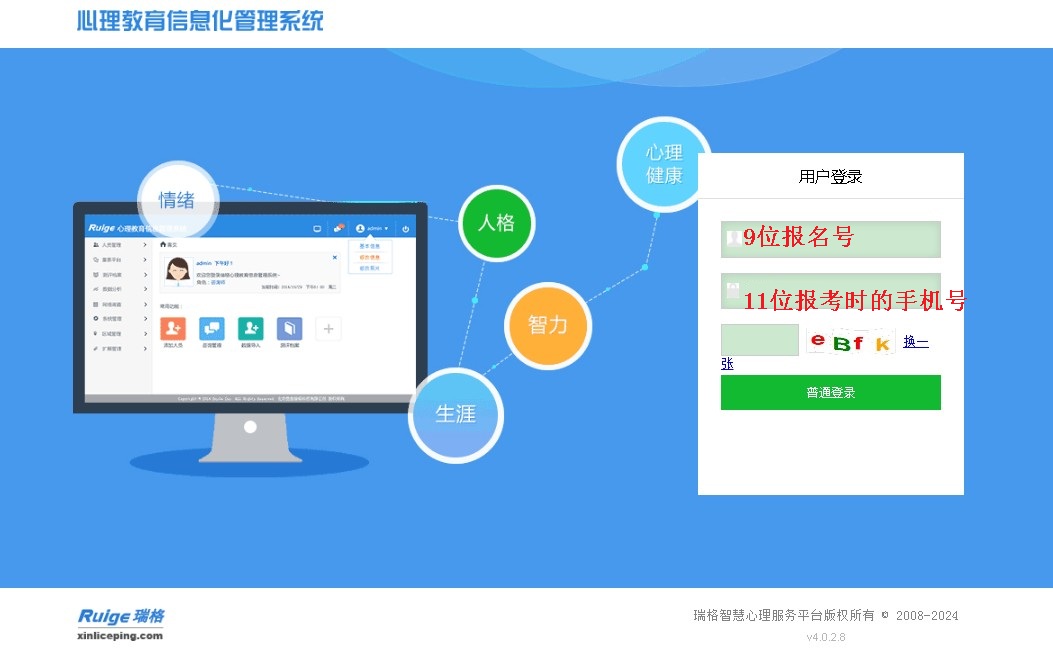 第三步：登录成功后需要填写个人背景信息，带*的为必填项。第四步：点击 心理测评 按钮                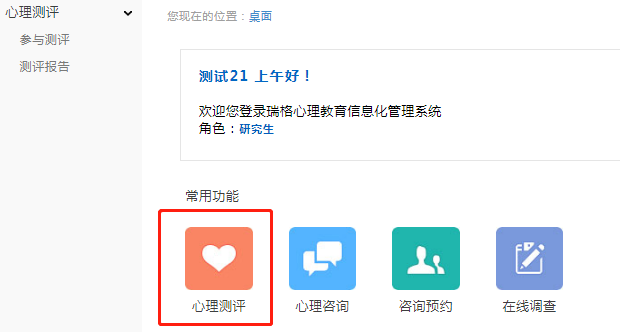 第五步：







第五步：依次完成以下2个量表，每个量表全部题目填写完毕后，均须点击 右上角的 提交试卷 按钮


第六步：退出登录，关闭网页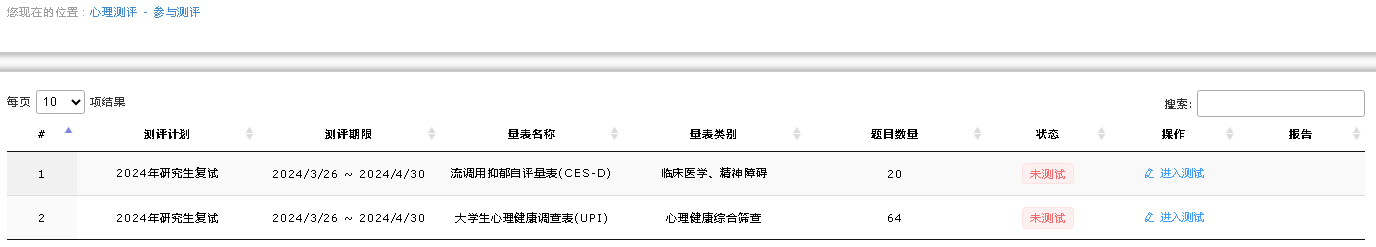 备注：如果连接打不开，请按照以下路径操作。第一步：http://www.zjhu.edu.cn/   学校主页第二步：点击 学工部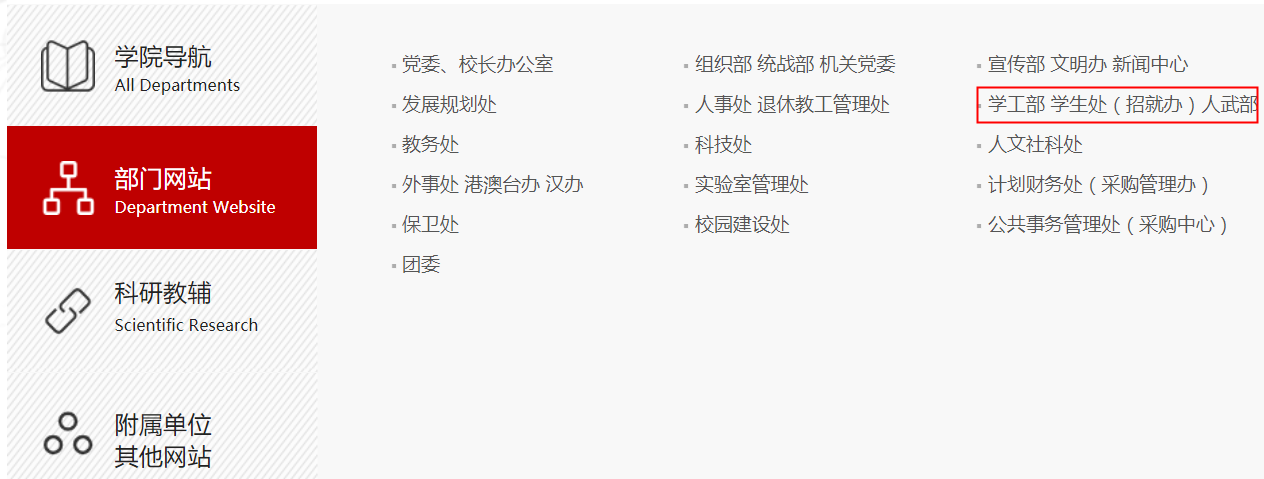 第三步：点击  学工部 学生处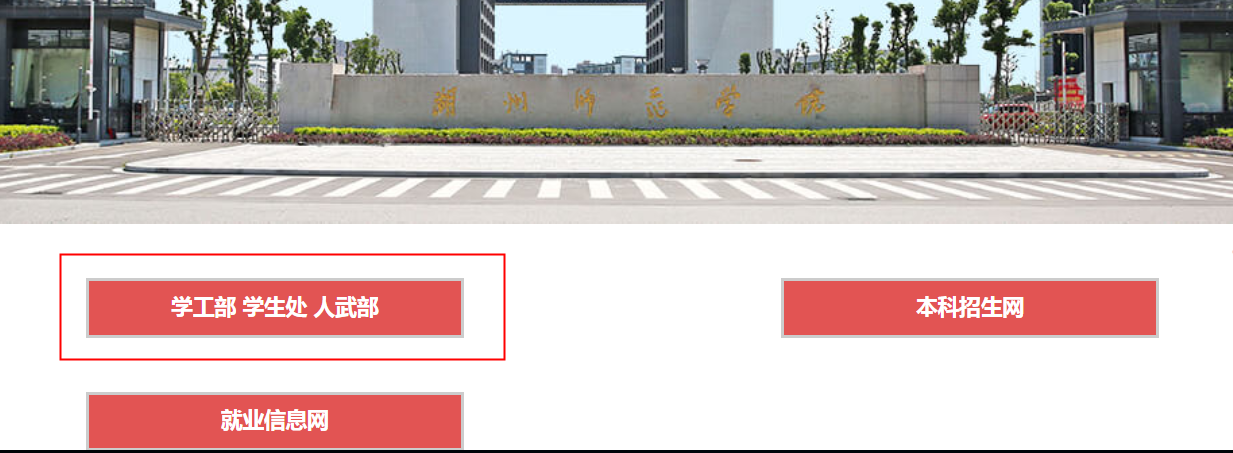 第四步：点击 心理测评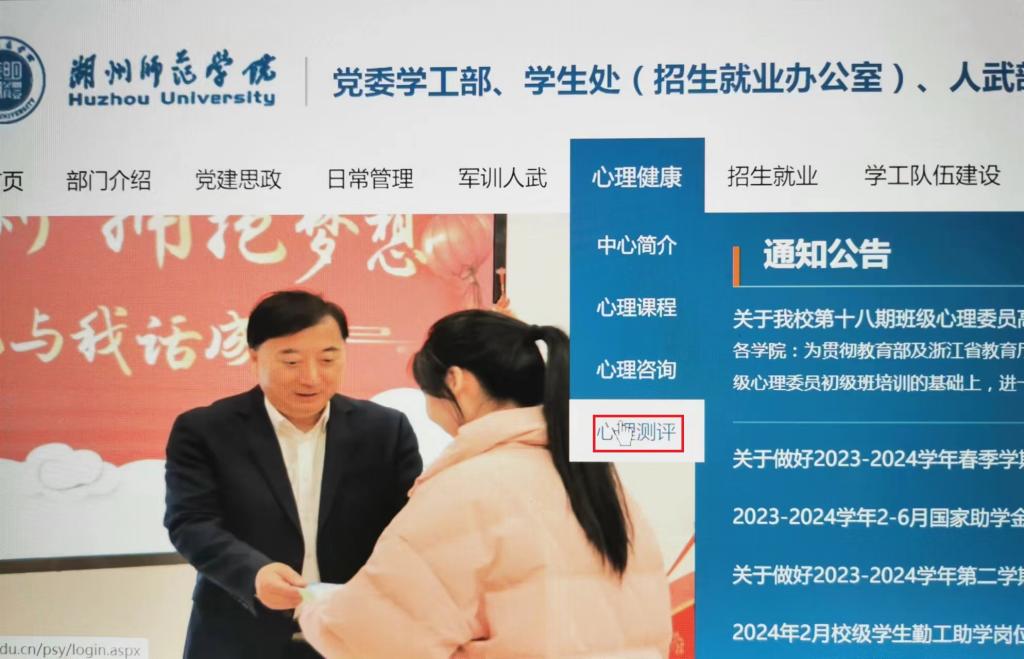 